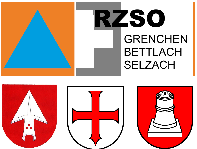 	Regionale Zivilschutzorganisation GrenchenDienstverschiebungs- / Urlaubsgesuchfür Zivilschutz-DienstleistungenDas Gesuch ist vollständig ausgefüllt	RZSO Grencheninkl. den nötigen Beilagen per Post oder	KommandoEmail einzureichen an:		Simplonstrasse 6		2540 GrenchenPersonalien:Ich stelle ein Gesuch um	□ Dienstverschiebung	□ Urlaub(Bitte zutreffendes ankreuzen)Schutzdienstpflichtige können bei der aufbietenden Stelle spätestens 10 Tage vor dem Einrücken ein schriftliches Gesuch um Verschiebung oder um Urlaub einreichen (ZSV, Art. 9 + 10).Dem Gesuch sind Beweismittel (z.B. Bestätigung des Arbeitgebers, der Schule oder der Universität / Buchungsbestätigung des Reisebüros oder Kopie des Flugtickets usw.) beizulegen.Anspruch auf Verschiebung oder auf Urlaub besteht nicht. Die aufbietende Stelle entscheidet abschliessend über das Gesuch.Wichtig: Solange das Gesuch nicht bewilligt ist, besteht die Einrückungspflicht weiter bzw. auch während der gewünschten Urlaubsdauer.Amtsvermerke(Bitte leer lassen / wird von der RZSO Grenchen ausgefüllt)Name:Vorname:Adresse:PLZ + Ort:AHV-Nr.:Beruf:Tel.-Nr. Privat:Natel-Nr.:Tel.-Nr. Geschäft:Funktion im Zivilschutz:Emailadresse:Bezeichnung des Dienstanlasses:Bezeichnung des Dienstanlasses:Dauer des Dienstanlasses:        vom:                                         bis:Dauer des Dienstanlasses:        vom:                                         bis:Bitte bei Urlaub ausfüllen:          Urlaubsdatum:                         Urlaubszeit:Bitte bei Urlaub ausfüllen:          Urlaubsdatum:                         Urlaubszeit:Begründung:Begründung:Verschiebemöglichkeit:Verschiebemöglichkeit:Bemerkungen:Bemerkungen:Datum:Unterschrift:Zivilschutzstelle:Stellungnahme: (Kdt RZSO / Kursleiter)Gesuch erhalten / weitergeleitet am:Datum:Notizen / Bemerkungen:Begründung:Visum:Visum: